Autonomiczna technologia w gospodarstwie w zasięgu ręki. John Deere przejmuje Bear Flag RoboticsJohn Deere nabył Bear Flag Robotics, start-up technologii rolniczej z siedzibą w Dolinie Krzemowej;Technologia Bear Flag wspiera autonomiczną pracę maszyny na polu;Założenia Bear Flag świetnie współgrają z celami, które od lat stawia sobie John Deere: dostarczanie rolnikom zaawansowanych technologii i inteligentnych maszyn, aby osiągali najlepsze możliwe wyniki.Kamień milowy w rolnictwieJohn Deere podpisał ostateczną umowę nabycia Bear Flag Robotics za 250 mln USD. Co to oznacza dla rolnictwa? Umowa przyspiesza rozwój automatyzacji w gospodarstwie i urealnia stworzenie autonomicznych maszyn. Jednym z największych wyzwań, przed jakimi stają dziś rolnicy, jest dostępność wykwalifikowanych pracowników do wykonywania pilnych operacji, które mają wpływ na wyniki w rolnictwie. Autonomiczna technologia oferuje bezpieczną i wydajną alternatywę, aby sprostać temu wyzwaniu — powiedział Igino Cafiero, współzałożyciel i dyrektor generalny Bear Flag Robotics. Dla Johna Deere’a autonomiczność maszyn oznacza ważny krok naprzód. Umożliwi ona rolnikom strategiczne wykorzystanie zasobów w taki sposób, aby sprostać wyzwaniu rozwijającego się świata — komentuje Jahmy Hindman, dyrektor ds. technologii w John Deere.
Wspólna misja
John Deere i Bear Flag od dawna doskonale uzupełniały się zarówno z punktu widzenia technologii, jak i misji. Jak podkreślał Cafiero: Misja Bear Flag, polegająca na zwiększeniu globalnej produkcji żywności i obniżeniu kosztów uprawy żywności poprzez automatyzację maszyn, jest zgodna z misją Deere’a. Cieszymy się, że możemy razem pracować, aby zapewnić autonomię większej liczbie gospodarstw. Firmom przyświeca jeden cel – pomoc rolnikom w osiąganiu najlepszych możliwych wyników dzięki zaawansowanej technologii – skomentował Dan Leibfried, dyrektor ds. automatyzacji i autonomii w Deere. O firmie Bear Flag Robotics
Bear Flag Robotics to założony w 2017 r. start-up z Doliny Krzemowej. Firma produkuje autonomiczną technologię do ciągników rolniczych, zwiększając bezpieczeństwo, niezawodność i rentowność w gospodarstwach. Technologia autonomicznej jazdy jest kompatybilna z istniejącymi maszynami. Zespół Bear Flag Robotics składa się z profesjonalistów rolnictwa, inżynierów i technologów kompleksowo opracowujących mechanizmy autonomii. Bear Flag Robotics pozostaje w Dolinie Krzemowej, skąd będzie ściśle współpracować z Johnem Deere’em, aby przyspieszyć technologiczne innowacje i niezależność klientów na całym świecie.John Deere w social media: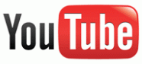 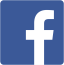 Hashtagi: #johndeere #rolnictwo ************************************************************Więcej informacji:Bartosz BiałasKierownik marketingu John Deere Polskae-mail: BialasBartosz@JohnDeere.com tel. 784 943 447Karol MaćkowiakPR Manager, dotrelationse-mail: karol.mackowiak@dotrelations.pl tel. 690 033 116